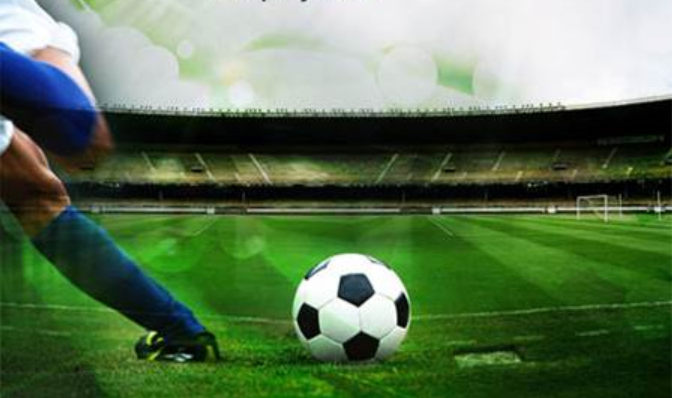 Technical Philosophy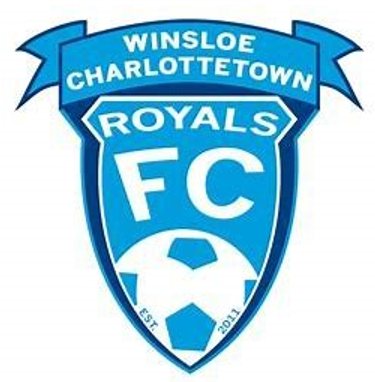 Technical ProgrammingGuiding Principles One Club Culture: a consistent curriculum of player development that is age appropriate and consistent with the Club’s Game ModelCoach Supported: providing access to coach education within the Club or from external sources is strongly endorsed. Accessible: as inclusive as possible Membership Driven: based on the developmental needs of the ClubAlignment (work with Soccer PEI, UPEI, and Holland College)Retention strategies as necessary to grow the ClubIntroductionWelcome to WCRFC and its coaching fraternity.  First let me thank you for your effort as a volunteer coach, manager or supportive parent.  You are critical to the ongoing operation and development of the Club.  The Club also recognizes that you have many activities outside of the Club.  The enclosed Technical Manual is an effort to provide age appropriate activities and conditioned games that can assist you in the development of your players, individually and as a team.  However, as a Club we want to take this a step further.  The vision for the Club is to produce an attractive possession based game that is both competitive and enjoyable to play which means a multi-year approach to development. This now becomes a collective effort from all coaches in the Club to build on each other’s training to provide all the tools needed to produce technically proficient and tactically intelligent players.  Development at the younger ages becomes the priority to prepare for the competitive levels at U15, 18 and our senior teams.  To  provide enjoyable, possession based soccer the Club has developed a Game Model (System of Play) which starts to define the core positions at 5 aside.  These core positions are consistent throughout our development system so we can build to a consistent 11 aside approach.  The combination of age appropriate activities to teach the basic principles of the game, and position specific roles and responsibilities as we build from 5 aside to 11 aside creates an integrated development model.  This approach will produce a complete team unit that can execute the tactics and strategies that matches our Club philosophy as players graduate into the older teams.To quote Tim Lees, former youth coach for Wigan FC, “To teach the game, you have to know the full picture and then be able to unravel this for the relevant ability and age.  Making football look simple is a complex procedure”The WCRFC Game Model is creating that end point or vision for technical development so we can create a pathway to get there.  Once again, thank you for being part of this process as we  collaborate in building a high quality, attractive display of soccer for all ages that our members will enjoy playing and watching.Andy Cameron,WCRFC Technical DirectorDevelopmental Formations that compliment the 4-3-3 “First Team (Senior)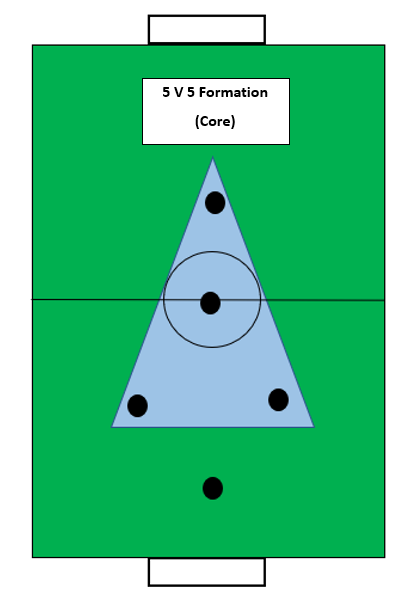 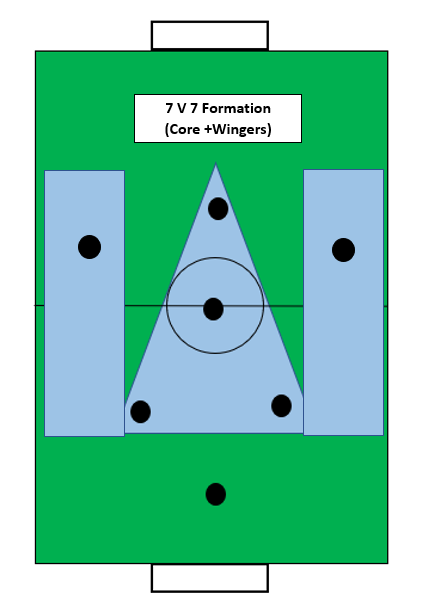 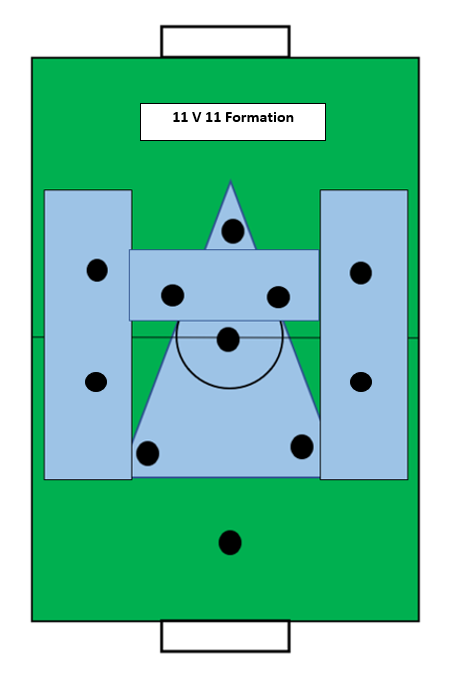 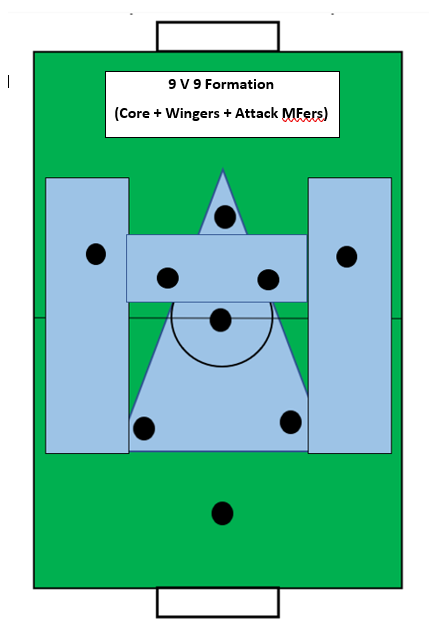 Roles and ResponsibilitiesKeeper Look to play out of the back when possible Perfect distribution techniques: roll, kick, punt, and throwShot stopping Dealing with crossesOrganize and support backline Fullback (right and left defender)1 V 1 Defending skillsCover and BalanceTechnically be able to play the ball accurately over 30 yards (instep pass)Create, recognize, and exploit opportunities to penetrate with the ballLook to add to the attack by getting into advanced positionsCentral DefendersPlay out of the back when possiblePass and dribble1 V 1 Defending skills (Goal-side, Ball-side)Able to win the ball in the airTechnically be able to play the ball accurately over 30 yards (instep pass)Create, recognize, and exploit opportunities to penetrate with the ballCentral Mid-fieldersHigh work rateStrong ability to read the game (scanning)Ability to play over short or long distances (Distribution)The ability to position oneself to win the ballThe ability to combine or interchange with other mid-field players or other advanced playersThe ability to screen channels when not in possessionWingers1 V 1 The ability to get behind defenders with or without the ballThe ability to play in front of the defensive line (dribble inside to combine)Interchange, rotate, and cover for fullbacks and mid-fieldersProvide quality service into the box (early, back post, cut backs)Defensively track the other team’s fullback Look for pressing opportunities StrikerThe ability to play with their back to goal (Target)Play “off the shoulder” of the central defender and look to get behindRecognize when to play high or come deep into mid-fieldIdeally physically strong and quick to battle for the ballTechnically strong in the air and can finish on goal with both feetDefensively look to screen passing channels and opportunities to pressAge Group Characteristics -  U13General Players should continue to practice all types of techniques at this stage.  However, training sessions are oriented toward the team’s tactical approach to the game.  Reading the game to make good decisions on and off the ball is now important.  These decisions are based on the player’s ability to read visual cues (triggers) and assess the risk of going forward versus maintaining the ball and changing the point of attack.Formation – 9 V 9 (Core + Wingers + Attack MFers)Player Relationships The Goalkeeper, Central Defenders, and Defensive Mid-fielder work as a defensive unit.Wingers and Mid-fielders interchange positions Attacking Mid-fielders interchange with strikers by making penetrating runs behind defendersU 13 Technical PrioritiesPrimaryPassing (Where, How and Why)	Visual Cues (Triggers)Pace of the pass Set up pass Passing over distance (instep pass)Passing to feet or to spaceReceivingScanning	Body Shape	1st Touch (Away from pressure)Supporting Angles	Shooting and Finishing Heading – offensive and defensiveCrossing - early, cutback, or back postSecondaryRunning with the ball1V1 Attack1 v 1 DefendingTacticallyIn AttackIndividuallyWhen to play in front, beside or behind defender?Team Shape 	Transition from Defense to OffenseGeneral attacking principles (width, depth, penetration and mobility)Possession or penetration?Changing the point of attackHow are you going to score?Entry into the Offensive Third	Coordinated Movement: Target Player, Gaps, Third Man RunsOverloads 2 V 1, 3 V 2, Finishing in final third 	Service Areas 	One and Two touch finish	“Second ball”In DefenseGeneral principles of defending (pressure, cover, balance and compactness)IndividualClose enough to get head downUnderstand concept of Goal side / ball side As a UnitDefending as a Block (Compactness)General principles of defending (pressure, cover, balance)Set Pieces – Introduction to standard Club approachOffensive and defensive set piecesTraining Priorities MethodologyUsing Conditioned Small-sided games to bring out the general principles of attack.  Introduce ways to combine and overload with other players to beat the backline to allow quality service and finish on goal.Basic Soccer Techniques – Video LinksGirls:Striking ball with laces: https://www.youtube.com/watch?v=6vuKiN7TK28Shooting with instep: https://www.youtube.com/watch?v=wuVn5QKwf3Q&index=2&list=PLFCB99CShooting with inside of foot: https://www.youtube.com/watch?v=FeKeM7J0PrE&index=3&list=PLFCB99C81BC1671D5Push pass: https://www.youtube.com/watch?v=XIWAudNVooISettling ball with knee and foot: https://www.youtube.com/watch?v=kLg9trmsPqwChesting: https://www.youtube.com/watch?v=aKpRx3kTH5IDribbling: https://www.youtube.com/watch?v=IsUVf-KjDkA&index=10&list=PLFCB99C81BC1671D5Speed dribbling: https://www.youtube.com/watch?v=QCVZHxsQFTw&list=PLFCB99C81BC1671D5&index=9Heading: https://www.youtube.com/watch?v=Cg-gMXohWz0Receiving with outside of foot: https://www.youtube.com/watch?v=Kh9-mq_ZcS4&index=4&list=PLFCB99C81BC1671D5Receiving with inside of foot: https://www.youtube.com/watch?v=J_CDYenHNv8&index=5&list=PLFCB99C81BC1671D5Juggling: https://www.youtube.com/watch?v=Xqwuz0N8LeE“Jig” move: https://www.youtube.com/watch?v=sTg5y94cra8Step-over turn: https://www.youtube.com/watch?v=k6KbOc5-N_MBoysSettling the ball out of the air with laces: https://www.youtube.com/watch?v=rQbqCjGceXsReceiving the ball/first touch:https://www.youtube.com/watch?v=NfiEj1pcfnMHow to pass a soccer ball:https://www.youtube.com/watch?v=yOXrf0TIphgDribbling:https://www.youtube.com/watch?v=bb6jlHgj7tcChesting: https://www.youtube.com/watch?v=3T9NOTCawGMJuggling:https://www.youtube.com/watch?v=Txr2YQzsLDUInside step-over:https://www.youtube.com/watch?v=MIWJHtBnqGcShooting with accuracy:https://www.youtube.com/watch?v=yul2uqx6WWY&t=28sHeading:https://www.youtube.com/watch?v=6eFt5pqeE9M&t=5sStriking the ball with laces and power:https://www.youtube.com/watch?v=yo2RcGrU4eY&t=28sSide step move:https://www.youtube.com/watch?v=Zuu7mDzZA2gCoaching Points for Basic Soccer TechniquesDRIBBLING Coaching Points• Lean forward and over the ball• Knees bent, on the balls of feet• Relax body• Balance is a must• Keep ball close• Use inside, outside, instep (laces) and bottom (sole) of both feet• Be creative, use imagination - develop your own style• Use body feints• Change speed and direction• Look up as much as possible• Use body to shield/protect ball• Don’t be afraid to fail. Take risks in offensive third of the field.PASSING Coaching Points• Eyes on the ball at the moment of contact• Non-kicking foot alongside of the ball; don’t reach for ball• Ankle locked on kicking foot• Follow through toward target• Inside-of-the-foot pass, toe pulled up at a 90-degree angle• Inside to keep the ball low, strike the ball at the midline of the ball or above• Outside-of-the-foot pass, toe pointed down, strike across the ball toward the target• Instep drive: For long passes in the air make sure that the player is making contact with the ball below the midline. When trying to drive the ball with less air under it, the player should not follow through up into the air with the kicking foot. Stop the kicking foot at the point of contact• Practice passing with both feet at all times• Emphasize the importance of pace and accuracyRECEIVING Coaching Points• Go to the ball to be in a position to control early• Position the body directly in line with the flight of the ball and determine the surface to be used for controlling the ball• At the moment of contact with the ball, the part of the body contacted is relaxed and gives slightly to kill the momentum of the ball (magic hop)• Keep the ball close (don’t stop the ball completely) and guide it in the desired direction. The first touch must be constructive to prepare for next move (first- time pass, shot, dribble, etc.). Using the various foot surfaces (inside/outside/sole) to redirect ball as it strikes foot; ground simultaneously (wedge control). A bad first touch will result in losing possession• Before the ball arrives, the player should know the position of opponents and teammates. Be thinking ahead - if you receive a ball and do not know what you are going to do next, it will be too lateFINISHING Coaching Points • Accuracy is the key - finishing is merely passing the ball into the goal past the goalkeeper• Power is determined by the speed of the foot at the point of contact and the technique used• Body alignment - whenever possible, head and kicking knee over the ball and hips and shoulders square to targetSHOOTING Coaching Points• Firm ankle, toe down• Non-kicking foot placed comfortably beside the ball, with the toe pointing to the target• Eyes kept on the ball at the moment of contact – on approach to goal take a quick look up and pick out target, then focus on ball. Many young players try to look at the target while making contact with the ball• Keep head still throughout the follow through• Follow through - ankle remains firm, toe down and follow through to the target• Do not try to over-hit the ball (many kids swing so hard at the ball that they usually swing around the ball and mishit it badly)HEADING Coaching Points • Eyes open• Chin in, mouth closed, keep neck firm• Attack the ball - don’t let the ball hit you• Contact the ball just above the eyebrows or forehead• Arms help to propel the head forward as well as aid in balance• Use legs and back for power (arch and uncoil)• Foot action - rocking motion, back foot to front foot• Timing of the jump is very important - make contact with ball at the highest possible pointResources – TBD  www.WCRFC.Technical.ca (Secure)